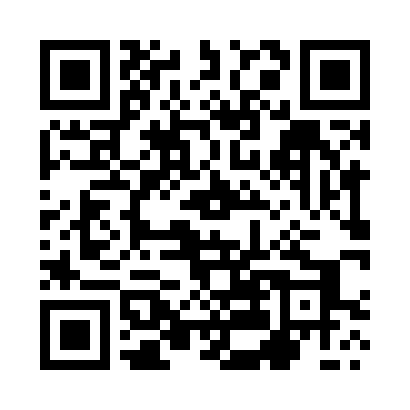 Prayer times for Slepowola, PolandWed 1 May 2024 - Fri 31 May 2024High Latitude Method: Angle Based RulePrayer Calculation Method: Muslim World LeagueAsar Calculation Method: HanafiPrayer times provided by https://www.salahtimes.comDateDayFajrSunriseDhuhrAsrMaghribIsha1Wed2:375:0812:345:428:0210:212Thu2:345:0612:345:438:0310:243Fri2:305:0412:345:448:0510:284Sat2:265:0212:345:458:0610:315Sun2:225:0112:345:468:0810:346Mon2:204:5912:345:478:1010:387Tue2:194:5712:345:488:1110:408Wed2:194:5512:345:498:1310:419Thu2:184:5412:345:498:1410:4210Fri2:174:5212:345:508:1610:4211Sat2:174:5012:345:518:1810:4312Sun2:164:4912:345:528:1910:4413Mon2:154:4712:345:538:2110:4414Tue2:154:4612:345:548:2210:4515Wed2:144:4412:345:558:2410:4616Thu2:144:4312:345:568:2510:4617Fri2:134:4112:345:578:2710:4718Sat2:124:4012:345:588:2810:4819Sun2:124:3912:345:588:3010:4820Mon2:114:3712:345:598:3110:4921Tue2:114:3612:346:008:3210:4922Wed2:104:3512:346:018:3410:5023Thu2:104:3412:346:028:3510:5124Fri2:104:3212:346:028:3710:5125Sat2:094:3112:346:038:3810:5226Sun2:094:3012:346:048:3910:5327Mon2:094:2912:346:058:4010:5328Tue2:084:2812:356:058:4210:5429Wed2:084:2712:356:068:4310:5430Thu2:084:2612:356:078:4410:5531Fri2:074:2512:356:088:4510:55